2021年5月16日至2021年5月31日沈阳市新增可办证商品房楼盘明细2021年5月16日至2021年5月31日沈阳市新增可办证商品房楼盘明细2021年5月16日至2021年5月31日沈阳市新增可办证商品房楼盘明细开发企业项目名称房屋地址沈阳万科保裕房地产开发有限公司居住铁西区北一西路38-16号沈阳佳和房地产开发有限公司居住、商业沈河区方家栏路75-3号沈河区方家栏路77号沈河区方家栏路77-2号沈河区方家栏路73-3号沈河区方家栏路75号沈河区方家栏路75-2号沈河区方家栏路81-1号沈河区方家栏路81-2号沈河区方家栏路81-3号沈河区方家栏路77-3号沈河区方家栏路79号沈河区方家栏路79-3号沈河区方家栏路71-2号沈河区方家栏路69-3号沈河区方家栏路67-3号沈河区方家栏路71-3号沈河区方家栏路73-2号沈河区方家栏路73-1号沈河区方家栏路73号沈阳万德房地产开发有限公司商业沈河区沈州路41号沈阳瑞恒房地产开发有限公司新一尚品一期皇姑区黄河北大街286-14号皇姑区黄河北大街286-23号沈阳华翔置业股份有限公司华翔东北亚商贸城仓储项目苏家屯区雪莲街188-16号苏家屯区雪莲街188-15号苏家屯区雪莲街188-18号苏家屯区雪莲街188-17号苏家屯区雪莲街188-14号苏家屯区雪莲街186-23号苏家屯区雪莲街186-20号苏家屯区雪莲街186-19号苏家屯区雪莲街186-25号苏家屯区雪莲街186-24号沈阳首创新运置业有限公司居住、商业浑南区沈中大街28-34号沈阳恒升房地产开发有限公司居住、商业大东区轩旺二路32号鑫港置业（沈阳）有限公司居住、商业和平区振兴街60-2号沈阳荣盛新地标房地产开发有限公司居住、商业皇姑区梅江街75-21号皇姑区梅江街75-20号皇姑区梅江街75-25号皇姑区梅江街75-24号皇姑区梅江街75-23号皇姑区梅江街75-91号皇姑区梅江街75-27号皇姑区梅江街75-26号皇姑区梅江街75-19号皇姑区梅江街75-25号沈阳金地晋曜房地产开发有限公司金地时代风华铁西区卫工南街48号铁西区卫工南街48-1号铁西区卫工南街48-2号沈阳辉羽置业有限公司旭辉花园北区大东区柳林二街21-7号大东区柳林二街21-3号大东区柳林二街21-5号大东区柳林二街23-1号大东区柳林二街21-6号大东区柳林二街21-4号大东区柳林二街21-2号大东区柳林二街21-1号大东区柳林二街23-5号大东区柳林二街21-10号大东区柳林二街23-9号大东区柳林二街21-8号大东区柳林二街21-9号沈阳金地风华房地产开发有限公司居住、商业大东区东望一街56号大东区东望一街60号大东区东望一街62号沈阳福泰源房地产开发有限公司春树广场铁西区保工北街58号沈阳荣盛房地产开发有限公司荣盛锦绣御景沈北新区盛京大街36-14号沈北新区盛京大街36-13号沈北新区盛京大街36-11号沈北新区盛京大街36-16号沈北新区盛京大街36-17号沈北新区盛京大街36-12号沈北新区盛京大街36-10号可办证商品房楼盘查询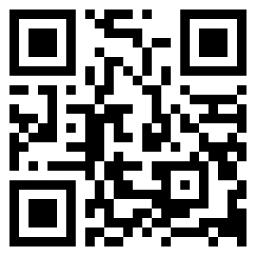 